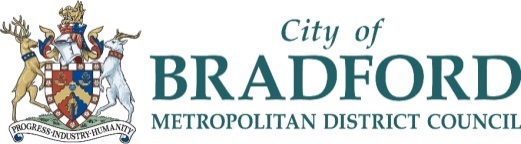 Specialist Teaching & Support ServiceMedical Needs and Hospital Education Service (MNHES) TeamService Manager: Hannah WhittakerService Manager: Hannah WhittakerService Manager: Hannah WhittakerService Manager: Hannah WhittakerService Manager: Hannah WhittakerHospitalEDPrimaryKS3KS4Teachers in Charge Sarfraz NawazTeacher in ChargeLesley WallaceTeam LeaderRuth MurneyTeam LeaderRobert HolladayTeam LeaderGabrielle MurrayTeachersTeachersTeachersTeachersTeachersSarfraz NawazLesley WallaceHelen FoxAsia Aslam-Armitage Claire Broad Andy Brown Malachy Mallon Emma-Jayne Best Rebecca Cesar de Sa Michelle Guinan Asaf Hussain Simon WellsRichard Coates Tina Deery Support StaffSupport StaffSupport StaffSupport StaffSupport StaffJan Vekaria (LSA) Kathy Astin (LSA)Charlotte Gill (EEW)Humiyra Hussain (EEW)Happy Rashid (EEW) Josephine Parker (EEW) Business Support ManagementBusiness Support ManagementWelfare Team Welfare Team Welfare Team Welfare Team BSMClaire WrightBSMClaire WrightWelfare OfficerWaqass KhalidWelfare OfficerWaqass KhalidWelfare OfficerWaqass KhalidWelfare OfficerWaqass KhalidSupport StaffSupport StaffSupport StaffSupport StaffSupport StaffSupport StaffMelanie Lambert-Crookes (Administrator/Receptionist)Melanie Lambert-Crookes (Administrator/Receptionist)Eugene Benjamin (SWBP)Eugene Benjamin (SWBP)Eugene Benjamin (SWBP)Eugene Benjamin (SWBP)S19 ProvisionS19 ProvisionS19 ProvisionS19 ProvisionS19 ProvisionS19 ProvisionTeacher in ChargeStephanie CordingleyTeacher in ChargeStephanie CordingleyTeacher in ChargeStephanie CordingleyTeacher in ChargeStephanie CordingleyTeacher in ChargeStephanie CordingleyTeacher in ChargeStephanie CordingleyTeacherSarah Greenwood TeacherSarah Greenwood TeacherSarah Greenwood TeacherSarah Greenwood TeacherSarah Greenwood Support StaffVacancy (HLTA)Helen Senior (HLTA)Vacancy (LSA)Support StaffVacancy (HLTA)Helen Senior (HLTA)Vacancy (LSA)Support StaffVacancy (HLTA)Helen Senior (HLTA)Vacancy (LSA)Support StaffVacancy (HLTA)Helen Senior (HLTA)Vacancy (LSA)Support StaffVacancy (HLTA)Helen Senior (HLTA)Vacancy (LSA)Site StaffSite StaffSite StaffSite StaffSite StaffMarcia Ryan (Caretaker) & David Wilson (Cleaner)Marcia Ryan (Caretaker) & David Wilson (Cleaner)Marcia Ryan (Caretaker) & David Wilson (Cleaner)Marcia Ryan (Caretaker) & David Wilson (Cleaner)Marcia Ryan (Caretaker) & David Wilson (Cleaner)